Publicado en Madrid el 22/11/2023 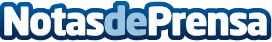 La aerotermia: La innovadora solución para reducir la factura de la luz en Madrid según DelAire2000En un esfuerzo continuo por promover la eficiencia energética y reducir los costos asociados, DelAire2000, líder en soluciones sostenibles, destaca la aerotermia como una alternativa revolucionaria para ahorrar en la factura de la luz en la capital españolaDatos de contacto:DelAire2000DelAire200091 809 83 83  Nota de prensa publicada en: https://www.notasdeprensa.es/la-aerotermia-la-innovadora-solucion-para Categorias: Nacional Madrid Ecología Servicios Técnicos Hogar Sostenibilidad Otros Servicios Sector Energético http://www.notasdeprensa.es